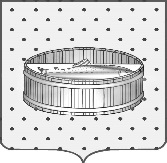 Ленинградская область                           Лужский муниципальный район Совет депутатов Лужского городского поселениятретьего созываРЕШЕНИЕ                                                               26 апреля 2016 года    № 114                                                                      О планируемых мероприятиях по газификации домов частного сектора Лужского городского поселения в 2016-2017 г.г. Заслушав информацию консультанта по газоснабжению отдела транспорта, связи и коммунального хозяйства администрации Лужского муниципального района Захарова Владимира Ивановича, Совет депутатов  Лужского городского поселения РЕШИЛ:Информацию о планируемых мероприятиях по газификации домов частного сектора Лужского городского поселения в 2016-2017 г.г., принять к сведению.Глава Лужского городского поселения,исполняющий полномочия председателя Совета депутатов	                                                                                В.Н. Степанов Разослано: ОТСиКХ, адм. ЛМР – 2 экз., прокуратура.«О планируемых мероприятиях по газификации домов частного сектора Лужского городского поселения в 2016-2017 г.г.»Лужский муниципальный район участвует в газификации Ленинградской области в нескольких программах:1. По программе газификации регионов Российской федерации ведутся работы по следующим объектам:- замена ГРП  на газопроводе ГРС «Суйда – п. Дружная Горка».2. По программе газификации Ленинградской области (за счет спецнадбавки к тарифу на транспортировку природного газа потребителям Ленинградской области) ведутся работы по следующим объектам:- газопровод высокого давления  с проколом объездной дороги г. Луги и установкой РПГ к объекту: «Жилая застройка в г. Луга мкр. «Шалово» (протяженностью 1,62 км).3. По адресной программе Правительства Ленинградской области ведутся работы по следующим объектам:Распределительные газопроводы:- распределительный газопровод г. Луга, ул. Смоленская и  ул. Нижегородская (протяженностью 0,27 км); - распределительный  газопровод г. Луга (мкр. Южный) (протяженностью 2,1 км);- распределительный газопровод  г. Луга, (заречная часть) (протяженностью 2,63 км);-распределительный газопровод среднего давления г. Луга, пер. Перовской (протяженностью 0,2 км);- распределительный газопровод среднего и низкого давления в Зажелезнодорожной части г. Луга (от пер. Белозерский до ул. Горная) (протяженностью 10,5 км);- распределительный  газопровод  г. Луга, пр. Урицкого, д. 61 (протяженностью 0,1 км);- распределительный  газопровод  к муниципальному дому № 7 по  ул. Пислегина (протяженностью 0,1 км);- присоединение к газораспределительным сетям 3-х муниципальных квартир 1А, 2А, 3А в многоквартирном жилом доме 9 по ул. Победы г. Луга;- газораспределительная сеть среднего давления  по объекту: «Жилая застройка в г. Луга мкр. «Шалово» (протяженностью 8,1 км).На данный момент администрацией проведен открытый конкурс и выполняются проектно-изыскательские работы по объектам в городе Луге:-  распределительный газопровод среднего и низкого давления в Зажелезнодорожной части      г. Луги (от пер. Белозерский до ул. Горная);- распределительный газопровод по ул. Смоленской и ул. Нижегородской;- распределительный газопровод мкр. Южный;- распределительный газопровод Заречной части;- распределительный газопровод среднего давления пер. Перовский;- распределительный газопровод пр. Урицкого.Срок проведения проектно–изыскательских работ в 2016 году. Проектно-сметная документация будет подготовлена и направлена в ГАУ «Леноблгосэкпертиза» на экспертизу. Срок проведения экспертизы в течение 30 дней. После положительного заключения экспертного учреждения объекты будут включены в подпрограмму «Газификация Ленинградской области в 2014-2018 годах». Выполнение строительно-монтажных работ по  газоснабжению предполагается провести по адресной инвестиционной программе по газификации Ленинградской области за счет средств муниципального и областного бюджета. Перечень объектов, включенных в 2016 году в подпрограмму «Газификация в Ленинградской области в 2014-2018 годах» государственной программы «Обеспечение устойчивого функционирования и развития коммунальной и инженерной инфраструктуры и повышение энергоэффективности в Ленинградской области»В 2014 году было подключено к сетям газораспределения 13 частных домовладений, в 2015 году было подключено 27 частных домовладений и проведены работы по установке ВДГО на 18 частных домовладениях (работы будут завершены в 2016 году).В настоящий момент готовится исходно-разрешительная документация на следующие объекты в ЛГП (в том числе корректировка Схемы газификации г. Луга):1. Сеть газораспределения объекта  мкр. Зажелезнодорожный (от пер. Белозерский до ул. Партизанская в г. Луга);2. Сеть газораспределения объекта от ул. Пислегина  до ул. Ленинградская в г. Луга;3. Сеть газораспределения объекта мкр. Заречный от пр. Комсомольский до ул. Алексея Васильева в г. Луга;4. Распределительный газопровод в промзоне г. Луга;5. Сеть газораспределения объекта Луга - 3 д. №4/8, 4/7, 4/20, 3/45, 3/44, 3/40 в  г. Луга;6. Сеть газораспределения объекта Луга – 2 (ул. Западная, ул. Мелиораторов,                    ул. Северная, ул. Восточная);7. Сеть газораспределения объекта от ул. Победы до ул. Железнодорожная в г. Луга;8. Газопровод-ввод и сеть газопотребления объекта "Жилой дом № 67 по ул. Орловская в г. Луга";9. Газопровод-ввод и сеть газопотребления объекта "Жилого дома № 2А по Песочному проезду в г. Луга";10. Газопровод-ввод и сеть газопотребления объекта "Жилой дом №№ 17А, 20А, 29, 20 по ул. Смоленская в г. Луга";11. Газопровод-ввод и сеть газопотребления объекта "Жилой дом № 12 по ул. Киевская в г. Луга";12. Сеть газораспределения многоквартирных жилых домов № 4 (4 квартиры) и № 8 (8 квартир) по  пр. Комсомольский в г. Луга;13. Сеть газораспределения объекта "Жилой дом № 35 по ул. Гагарина в г. Луга";14. Сеть газораспределения объекта "Жилой дом № 86 по ул. Гагарина в г. Луга».Наименование объектаИсточник финансированияОбъем ассигнований на 2016 год (тыс. руб.)Распределительный газопровод  г. Луга, пр. Урицкого (в том числе проектно-изыскательские работы)Областной бюджет584,50Распределительный газопровод  г. Луга, пр. Урицкого (в том числе проектно-изыскательские работы)Местный бюджет30,59Распределительный газопровод  г. Луга,  ул. Смоленская, ул. Нижегородская  (в том числе проектно-изыскательские работы)Областной бюджет1 354,70Распределительный газопровод  г. Луга,  ул. Смоленская, ул. Нижегородская  (в том числе проектно-изыскательские работы)Местный бюджет71,02Распределительный газопровод  г. Луга, (мкр. Южный) (в том числе проектно-изыскательские работы)Областной бюджет6 534,90Распределительный газопровод  г. Луга, (мкр. Южный) (в том числе проектно-изыскательские работы)Местный бюджет343,86Распределительный газопровод г. Луга, (заречная часть) (в том числе проектно-изыскательские работы)Областной бюджет6 525,00Распределительный газопровод г. Луга, (заречная часть) (в том числе проектно-изыскательские работы)Местный бюджет343,35Распределительный газопровод среднего давления  г. Луга,  пер. Перовской (в том числе проектно-изыскательские работы)Областной бюджет1 033,70Распределительный газопровод среднего давления  г. Луга,  пер. Перовской (в том числе проектно-изыскательские работы)Местный бюджет54,19Распределительный газопровод среднего и низкого давления в зажелезнодорожной части г. Луга  (от пер. Белозерский до ул. Горная) (в том числе проектно-изыскательские работы)Областной бюджет7 920,60Распределительный газопровод среднего и низкого давления в зажелезнодорожной части г. Луга  (от пер. Белозерский до ул. Горная) (в том числе проектно-изыскательские работы)Местный бюджет416,63ИТОГО25 213,04ИТОГО Областной бюджет23 953,40ИТОГО Местный бюджет1 259,64